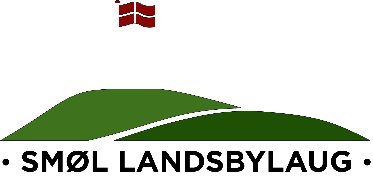 Smøl LandsbylaugReferat af Generalforsamling mandag den 11/10 kl. 18.00 Dagsorden:Velkomst v/ formanden IngebethValg af dirigent – Anne Mette blev valgt og generalforsamling er lovlig varslet.Valg af referent – Sussie Sommer”Formandens” beretning v/ IngebethVi fik valgt ny bestyrelsesmedlem Lis, – Svend Erik trådte ud, men han er dog stadig webmaster. Vi fik 3 Suppleanter, Yvonne, Ulla, Jørgen.Ingen julefrokost, ingen fastelavn. Pga. virusepedemi Vi fik dog samlet affald ind Lagt armeret græsrabat, ved infohuset, det fungere fint. Smøl udflugt til Nydambåd, nogen på cykel. Aage, Jesper og Ingebeth fortalte. Sankt Hans fest hos Yvonne med spisning, flyttede ind under carporten- forløb fint. ”Tingstedet” blev installeret på hjørnet i Smøl, af Niels og Jørgen til stor glæde for borger og cykelturister. Smølfest i telt i Niels og Mariannes have, en sjov fest.Ansøgning om hastighedsbegrænsning gennem Smøl, trafiktælling og hastighedsmåling blev fortaget i sommerferien. Med en tilbagemelding, at der ikke vurderes behov for dette. Cykelstien Nybøl – Broager, er under bearbejdelse. Der vil være indkaldelse til borgermøde i oktober, vil stå klar december 2022.Landsbybusser i Kværs & Tandslet, kan igen lejes. Broagerland blev nomineret til årets landsby, vandt dog ikke.Den 3. juli 2022 ”Tour de france” i Sønderborg kommune, landsbylauget blev spurgt til råds om gode ideer til aktiviteter. deadline d.14.10.21 Broagerland 3.0 har afholdt stiftende generalforsamling. En bestyrelse er valgt, der fortsætter med denne opgave. Juletræ tændes d. 28.11.21 kl.11.Sammenskuds julefrokost d.4.12.21 kl.13 hos Svend Erik og Anne Mette. Kassererens beretning v/ Aage – godkendt.Indkomne forslag – ingen forslag.Valg af bestyrelsesmedlemmer, Suppleant og bilagskontrollant. På valg er Sussie Sommer, Jesper Tvede, Ingebeth Clausen – De blev genvalgt + suppleanter Yvonne Petrich, Jørn Christensen – blev genvalgt. og Ulla Warming (ønskede ikke genvalg) + 2 billagskontollanter Niels Warming og Jakob Kaufmann – blev genvalgtForslag til tilføjelse til vedtægterne – se bilag.Vedr. Arbejdsgrupper og Ad-hoc grupper, der kan få deres økonomi, med særskilt regnskab, ind på samme bankkonto som Landsbylauget – Forslaget blev godkendt.Orientering. IngenEventuel…Der kom forslag til aktiviteter, i månederne op til Tour de France i Sønderborg.Evt. Anvende Smøltårn pitstop, som reklameevent; evt. Flag i tårnet, lave stor kludedukke på cyklen, med Tour de france, trøje på. Evt. med målstreg over vejenGenoplive Iwangs Store cykelhjul, med tour de france reklame ved hovedvejen.Fælles Affaldsindsamling via landsbylaugene, på samme dato, på hele Broagerland, med gule trøjer. I foråret og lige inden selve eventen. Med fællessamling og afslutning på RingriderpladsenVandring på hele Gendarmstien, med opstart flere steder samme tid, med gule trøjer. Så vi slår gul ring om Broagerland. Selvfølgelig med mediedækning og droneoptagelse.Referent d.13.10.21V/ Sussie Sommer